Understanding the Properties and Reactivity of Bio-inspired Manganese Complexes.Manganese-dependent enzymes are involved in biological process ranging from the detoxification of reactive oxygen species in humans to the conversion of water to dioxygen, protons, and electrons in all plants.1-2 The proposed mechanism for each of these enzymes involves the formation and decay of manganese-oxygen intermediates (such as manganese-oxo and manganese-hydroxo species).3-4 The goal of this project is to combine synthetic, spectroscopic, and kinetic methods to understand the physical properties and chemical reactivities of model complexes that mimic proposed enzymatic intermediates (Figure 1). REU participants will receive training in i) synthesis of organic ligands,5 ii) generation of air-sensitive transition-metal complexes,6 iii) spectroscopic methods to characterize transition-metal complexes,7-8 and iv) kinetic techniques.9-10 Past undergraduates have applied methods such as magnetic circular dichroism,7 electron paramagnetic resonance,11 and 1H NMR spectroscopy12 to characterize manganese-oxygen complexes. These research experiences greatly expand the range of inorganic methods to which an undergraduate is typically trained.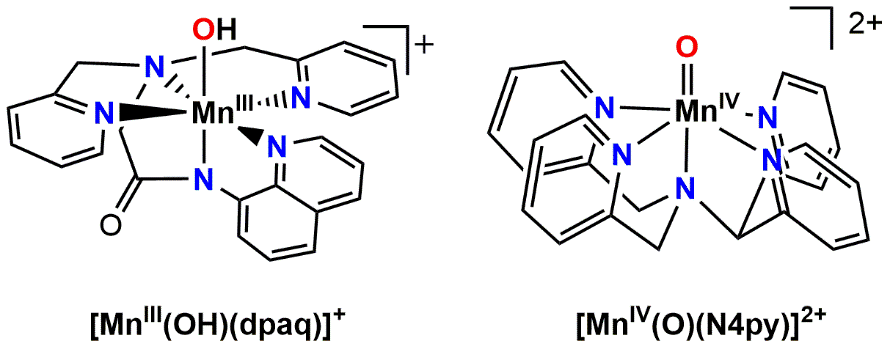 Figure 1. Representative examples of MnIII-hydroxo (left) and MnIV-oxo (right) model complexes.References.1.	Yano, J.; Yachandra, V., Mn4Ca Cluster in Photosynthesis: Where and How Water is Oxidized to Dioxygen. Chem. Rev. 2014, 114 (8), 4175-4205.2.	Zhu, W.; Richards, N. G. J., Biological functions controlled by manganese redox changes in mononuclear Mn-dependent enzymes. Essays In Biochemistry 2017, 61 (2), 259-270.3.	Leto, D. F.; Jackson, T. A., Peroxomanganese complexes as an aid to understanding redox-active manganese enzymes. J. Biol. Inorg. Chem. 2014, 19 (1), 1-15.4.	Rice, D. B.; Massie, A. A.; Jackson, T. A., Manganese–Oxygen Intermediates in O–O Bond Activation and Hydrogen-Atom Transfer Reactions. Acc. Chem. Res. 2017, 50 (11), 2706-2717.5.	Rice, D. B.; Wijeratne, G. B.; Burr, A. D.; Parham, J. D.; Day, V. W.; Jackson, T. A., Steric and Electronic Influence on Proton-Coupled Electron-Transfer Reactivity of a Mononuclear Mn(III)-Hydroxo Complex. Inorg. Chem. 2016, 55 (16), 8110-8120.6.	Wijeratne, G. B.; Corzine, B.; Day, V. W.; Jackson, T. A., Saturation Kinetics in Phenolic O–H Bond Oxidation by a Mononuclear Mn(III)–OH Complex Derived from Dioxygen. Inorg. Chem. 2014, 53 (14), 7622-7634.7.	Bane, K.; Geiger, R. A.; Chabolla, S. A.; Jackson, T. A., Determination of zero-field splitting parameters for a MnIV center using variable-temperature, variable-field magnetic circular dichroism spectroscopy: Comparison to electron paramagnetic resonance spectroscopy. Inorg. Chim. Acta 2012, 380, 135-140.8.	Leto, D. F.; Ingram, R.; Day, V. W.; Jackson, T. A., Spectroscopic properties and reactivity of a mononuclear oxomanganese(iv) complex. Chem. Commun. 2013, 49 (47), 5378-5380.9.	Massie, A. A.; Denler, M. C.; Cardoso, L. T.; Walker, A. N.; Hossain, M. K.; Day, V. W.; Nordlander, E.; Jackson, T. A., Equatorial Ligand Perturbations Influence the Reactivity of Manganese(IV)-Oxo Complexes. Angew. Chem. Int. Ed. 2017, 56 (15), 4178-4182.10.	Denler, M. C.; Massie, A. A.; Singh, R.; Stewart-Jones, E.; Sinha, A.; Day, V. W.; Nordlander, E.; Jackson, T. A., MnIV-Oxo complex of a bis(benzimidazolyl)-containing N5 ligand reveals different reactivity trends for MnIV-oxo than FeIV-oxo species. Dalton Trans. 2019, 48 (15), 5007-5021.11.	Colmer, H. E.; Howcroft, A. W.; Jackson, T. A., Formation, Characterization, and O–O Bond Activation of a Peroxomanganese(III) Complex Supported by a Cross-Clamped Cyclam Ligand. Inorg. Chem. 2016, 55 (5), 2055-2069.12.	Rice, D. B.; Munasinghe, A.; Grotemeyer, E. N.; Burr, A. D.; Day, V. W.; Jackson, T. A., Structure and Reactivity of (μ-Oxo)dimanganese(III,III) and Mononuclear Hydroxomanganese(III) Adducts Supported by Derivatives of an Amide-Containing Pentadentate Ligand. Inorg. Chem. 2019, 58 (1), 622-636.